2016年度　本試験　化学基礎　第2問　－　問4必要があれば，原子量は次の値を使うこと。　H　1.0　　　　C　12　　　　O　16　　　　Cu　64　　　　Sn　119【問題】　ある酸Aの水溶液をある塩基Bの水溶液に滴下すると，pHは表1のように変化した。この酸Aの水溶液を用いて塩基Bの水溶液を中和滴定するとき，用いる指示薬として最も適当なものを，下の①～④のうちから一つ選べ。表1①　変色域のpHが1.2～2.8の指示薬②　変色域のpHが4.2～6.2の指示薬③　変色域のpHが8.0～9.8の指示薬④　変色域のpHが9.3～10.5の指示薬2016年度　本試験　化学基礎　第2問　－　問4【問題情報】【正解】②　変色域のpHが4.2～6.2の指示薬【解説】　指示薬の選択では，pHが大きく変化するところ（pHジャンプ）に注目し，そのpHに対応する変色域の指示薬を選びます。　表を見ていくと，滴下量が9.8mL～10.2mLのところでpHが大きく変化し，そのpH変化は7.6から3.0です。このpH範囲に変色域をもつ指示薬を選択します。　選択肢の中では，②変色域のpHが4.2～6.2の指示薬　のみが該当しています。　ちなみに，中和滴定曲線は次のようになります。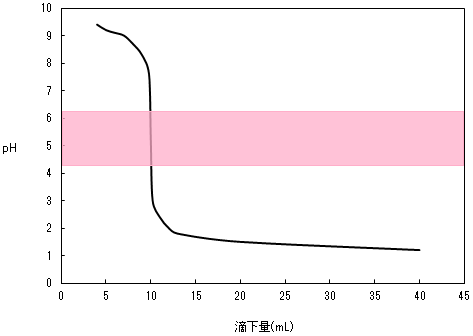 高校化学Net参考書　http://ko-ko-kagaku.net/滴下量〔mL〕pH4.09.45.09.26.09.17.09.08.08.79.08.39.87.610.05.210.23.011.02.412.02.013.01.820.01.540.01.2単元中和滴定配点4点計算問題×難易度普通